Minutes of the BOXFORD CONSERVATION COMMISSIONTOWN HALL MEETING ROOM #1September 20, 2018   7:30 PMPresent:  Peter Delaney, Natasha Grigg, David Smallman, Kerri Lummus, Alan FowlerAbsent: Frank Di Luna, Mark Mitsch Others Present: Christine Barensfeld, Susan McCraine, Wayne CastonguayMeeting Called to OrderWith a quorum present, Chair Peter Delaney called the meeting to order at 7:33PM. 7:33 PM	PENDING ACTION ITEMS: Continued 114-1260: Road R.O.W. near 67 Valley Road, Town of BoxfordThe Director advised that the hearing was closed at the last meeting and the Commissioners needed to vote on issuing the Order of Conditions. On a MOTION made by Grigg, second by Smallman, the Conservation Commission VOTED unanimously to execute and issue the Order of Conditions for file #114-1260: Road R.O.W. near 67 Valley Road, Town of Boxford, under the Act and the Bylaw. COC 114-893: 43B Glendale Road, 12-2-22, Robidoux: The Director advised the Commissioners he had a written request to withdraw the application without prejudice.  No action was needed. 7:36 PM	DISCUSSIONS:Haynes Field Farm Stand: Chris Barensfeld and Susan McCraine of iFarm requested permission to sell flowers grown on the iFarm at a temporary farm stand at Haynes Field. Susan McCraine advised they would have two sandwich board signs along with the temporary tent. A discussion ensued on whether a farm stand selling flowers grown at another location would be allowed on conservation land. The Chair advised them that they would need to get an opinion from Town Counsel before authorizing them to use the conservation land for that purpose. In the meantime, iFarm will consider other options. Stream Crossing Signs: Wayne Castonguay, Ipswich River Watershed, met with the Conservation Commission for permission to erect signs on the various river and stream crossing signs along the Ipswich River tributaries. Castonguay provided photos of signs they have put up in other towns and advised that he has talked to the Board of Selectmen about the signs and the Board requested that he meet with Conservation to get a formal recommendation send to the Board of Selectmen. Castonguay added that John Dold has already endorsed the placement of the signs. They are proposing six locations for the signs. Castonguay described in detail the material that will be used, as well as the size of the signs. After a brief discussion, the Commission took the following action:On a MOTION made by Smallman, second by Grigg, the Conservation Commission VOTED unanimously to support the stream crossing signage, as presented. 8:02 PM   OTHER BUSINESSPay Bills: Travel Expenses: $68.67:  On a MOTION made by Grigg, second by Smallman, the Conservation Commission VOTED unanimously to approve the expenditure of $68.67 for travel expenses for the Conservation Director for the months of August and September. Municipal Facilities Task Force Update: The Director provided a brief update to the Commissioners on the Municipal Facilities Task Force, noting that there is a Community Forum scheduled for Saturday, September 22, at 10AM, at Town Hall, to brief the community on their final recommendations for Town Meeting. 8:08 PM	ADJOURNWith no further business, on a MOTION made by Grigg, second by Smallman, the Conservation Commission VOTED unanimously to adjourn at 8:08PM. Respectfully submitted, 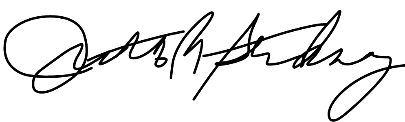 Judith A. StickneyMinutes Secretary